Publicado en Barcelona el 07/02/2019 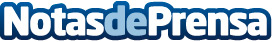 Nuevo espacio de ofertas de trabajo en la web de OPENEMPEZAMOS AHORA S.L. lanza un espacio dedicado a promover ofertas de trabajo para diferentes perfiles en su página webDatos de contacto:OPEN digital y OPEN reparto de publicidadwww.grupoempezamosahora.com645768490Nota de prensa publicada en: https://www.notasdeprensa.es/nuevo-espacio-de-ofertas-de-trabajo-en-la-web Categorias: Nacional Marketing Cataluña E-Commerce Recursos humanos http://www.notasdeprensa.es